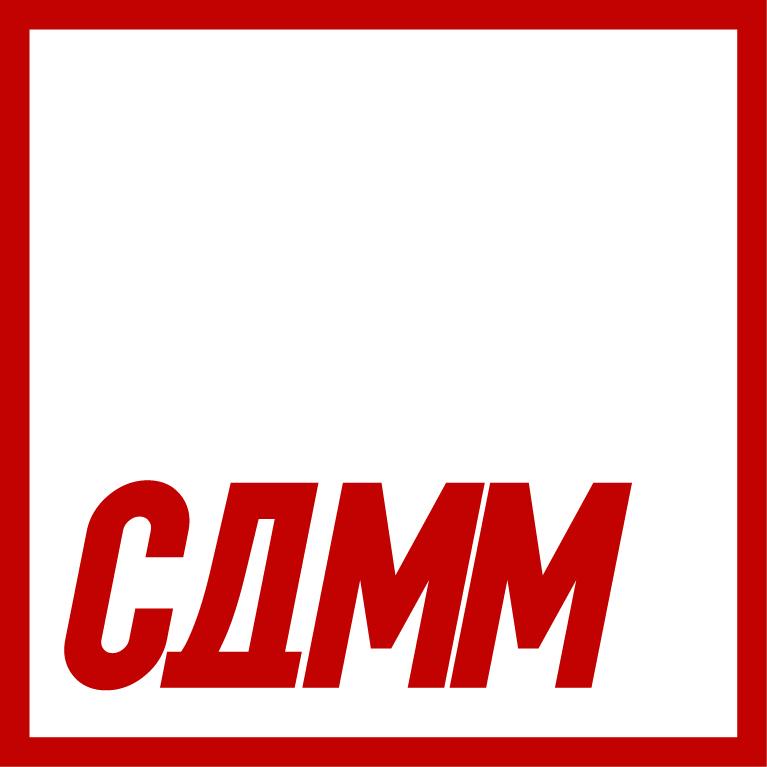 ПРОГРАМА ЗА РАБОТА НА ЛОКАЛЕН КЛУБ НА СДММЛокален клуб Име и презимеКонтакт телефонЕмаил адресаБрој на е-картичка (членска картичка)Социјалдемократската младина на Македонија, соочена со предизвиците во минатото и досегашното стекнато искуство од генерациите претходно, започнува со попрецизно адресирање на предизвиците што следат. Во фокусот на нашата работа опфаќаме два сегменти, „Организација и логистика“ и „Креирање политики“. Секој член на СДММ кој што е дел од локалното раководство треба да се пронајде себеси во еден од овие две организациски единици.Како кандидат за претседател/ка на Локалниот клуб на СДММ, наведи кои чекори ќе ги превземеш доколку младите од твојот Локален клуб ти ја дадат поддршката. *при креирање на планот и програмата, треба да се имаат во предвид горенаведените цели кои се прифатени од страна на Централниот одбор на СДММ како план за работа во следниот двегодишен мандат.